МУНИЦИПАЛЬНОЕ  БЮДЖЕТНОЕ  УЧРЕЖДЕНИЕ  КУЛЬТУРЫ  «ГДОВСКАЯ  РАЙОННАЯ  ЦЕНТРАЛЬНАЯ  БИБЛИОТЕКА  ИМЕНИ  ЛЬВА  ИВАНОВИЧА  МАЛЯКОВА»                            РАБОТА  «БЕССМЕРТНЫЙ  ПОЛК – ГДОВ»НА  ОБЛАСТНОЙ  КОНКУРС   «БИБЛИОТЕКА  ГОДА» ПО  ТЕМЕ  «НЕУГАСИМА  ПАМЯТЬ  ПОКОЛЕНИЙ»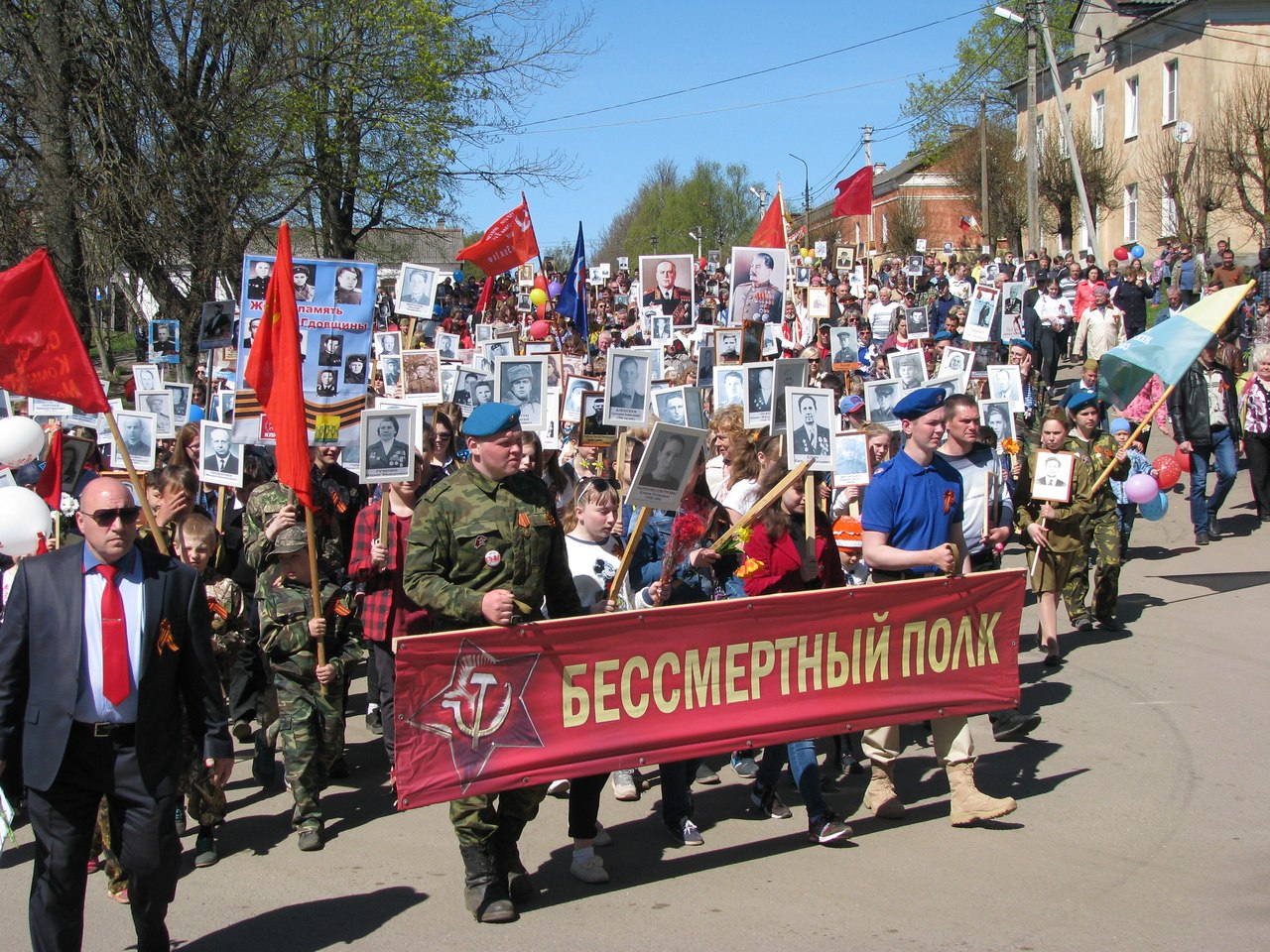                                                                                                       АВТОРЫ:Скрябина Ольга Васильевна, директор МБУК «ГРЦБ им. Л.И. Малякова»Клевцова Наталья Ивановна, руководитель отделения по работе с детьми 2020 ГОДг. ГДОВ Отцы и деды в полк Бессмертный
                                                    Рядами памяти встают.
                                                      Их фото – символы Победы -
                                                          Потомки бережно несут.            Течет река времени… А у времени есть своя память – история. Мы не вправе забыть ужасы Великой Отечественной войны, чтобы она не повторилась вновь. Победа досталась очень дорого, поэтому мы не имеем права забывать тех, кто погиб или ушел из жизни в мирное время, чтобы мы сейчас жили. 9 Мая 2015 года гдовичи впервые приняли участие во Всероссийской акции «Бессмертный полк». Колонны «Бессмертного полка»   прошли по улицам Гдова, сельских населенных пунктов. После митинга участники шествий возлагали  цветы и венки к  братским захоронениям.   У каждого в руках был портрет родственника, который принимал участие в битвах Великой Отечественной войны. Нам и нашим детям необходимо такое, своего рода живое соприкосновение с историей.  В День Победы мы должны видеть лица тех, кто ценой своей жизни её завоевал. Колонна «Бессмертного полка» помогает не только молодёжи, но и каждому гражданину переосмыслить и прочувствовать своё отношение к исторической памяти, патриотизму.   «Бессмертный полк» - зов сердца, который нашел  отклик у многих гдовичей. В каждой семье есть те, кто ковал победу на фронте или в тылу. А значит, и память  будет  жить в каждой семье, объединяя поколения.             После шествия эти портреты заполнили стены актового зала районной библиотеки.  Так родилась идея создания районного межведомственного историко-краеведческого проекта «Мы помним! Мы гордимся!: гдовичи в строю «Бессмертного полка 2015-2020 гг.»  (См. Приложение)            В реализации проекта принимают участие: Администрация Гдовского района, МБУК «Гдовская районная центральная библиотека имени Льва Ивановича Малякова», МБОУ «Гдовская средняя школа» и сельские школы района, поисковый отряд «Неизвестный солдат», Молодежный центр, МБУ «Центр Досуга и Культуры», Центр внешкольной работы «Дубно»,  районный Совет ветеранов, редакция газеты «Гдовская заря», городское поселение «Гдов», сельские поселения. Координацию осуществляет МБУК «Гдовская районная центральная библиотека имени Льва Ивановича Малякова».Расскажем о том, что же,    с момента начала реализации проекта,  проведено:   участие в создании  книги «Солдаты Победы»В    зале Бессмертного полка   состоялась презентация II тома книги «Солдаты Победы». Библиотекари, ведущие мероприятия,    подготовили сценарий и  видео-презентацию о солдатах Великой Отечественной войны, перелистали страницы книги «Солдаты Победы», рассказали о наших земляках, участниках Великой Отечественной войны, чьи имена внесены в книгу.    В торжественной обстановке всем присутствующим ветеранам и родственникам тех, кого уже нет с нами, были вручены на  память книги. 30 лет районному Совету ветеранов         Это мероприятие также прошло в библиотеке.   Сотрудники  в своем выступлении отметили, что нынешнее поколение все больше ценит подвиг ветеранов, активизируется работа поискового отряда «Неизвестный солдат».  За два года у жителей района благодаря      историко-краеведческому  проекту «Мы помним! Мы гордимся!: гдовичи в строю «Бессмертного полка» возрос интерес к истории своей семьи в годы войны.ключевое мероприятие  проекта - ежегодное шествие   «Бессмертный  полк - Гдов»В  зале Бессмертного полка   на стендах размещены портреты тех участников войны, кто навечно зачислен в ряды «Бессмертного полка – Гдов». На нас смотрят лица, чьи мгновения радости, боли, надежды, ожидания запечатлел объектив. У этих кадров одно имя – память. Память о вечно живых. А сохраняют эту память библиотекари посредством проведения цикла часов мужества и памяти в рамках проекта.  Накануне шествия рабочий библиотеки бережно снимает портреты со стен, закрепляет их на штендеры. С 4 по 8 мая родственники приходят за портретами своих близких. Оставшиеся фотографии участников Великой Отечественной войны выдаются  библиотекарями школьникам  для участия в шествии. Большинство ребят несут портреты своих родственников. После шествия они снова возвращаются в зал Бессмертного полка. Активно включились в шествие жители Добручинского, Спицинского, Самолвовского, Черневского сельских поселений. встречи (часы памяти и мужества) учащихся с родственниками участников Великой Отечественной войны. «Войну мы вспоминаем не затем,
Чтоб лишний раз победой похвалиться.
Мы просто заклинаем всех и вся:
Подобное не может повториться...»Сохраняют   память о гдовичах участниках Великой Отечественной войны  библиотекари посредством проведения цикла часов мужества и памяти в рамках проекта.     Вместе с детьми собираем  информацию о ветеранах и участниках войны, разыскиваем  родственников. Многие из них приходят на мероприятия с рассказами о наших земляках, прошедших смертоносную войну и возрождавших Гдовский район. Приносят награды, фотографии и документы из семейных архивов, которые дополняют биографические сведения. Рассказы -воспоминания       собраны в «электронной книге Памяти  - Гдов»  в группе районной библиотеки Librarian Gdov и издан альбом «История моей семьи в Великой Отечественной войне». Имеются видеозаписи некоторых воспоминаний. (См. ПРИЛОЖЕНИЕ) Постоянно всех желающих приглашаем присоединиться к участию в  наших мероприятиях, прийти, принести портреты  и рассказать о   близких, которые воевали ради того, чтобы мы сейчас мирно жили.В зале, где размещены портреты 130 участников Великой Отечественной войны, уже прозвучали рассказы родственников   о трети жизненных историй людей, прошедших через смертоносную войну. Это скромные люди, которые и не думали, что в годы войны совершали подвиг. Это люди, чья жизнь в годы войны стала сплавом мужества, стойкости, самоотверженности. Именно им мы благодарны своей жизнью!           За годы реализации проекта таких мероприятий проведено - 17. В 2019 году прошли событийные мероприятия:Гордимся славой наших предковК    пятиклассникам на этот час мужества пригласили  Садикову Зинаиду Николаевну. Она  рассказала о своих родителях.  Анна Васильевна Никонова (Никитина), мать рассказчицы,  в начале войны в 1941 году была в составе Чудской флотилии, которая обороняла гдовский боевой участок Ленинградского фронта. Затем в качестве медсестры оказалась на фронте в 269 стрелковой дивизии,  пришлось спасать раненых и в мясорубке Курской дуги. Постоянно являлась донором для раненых. Закончила войну в 1945 году в Берлине. Анна Васильевна награждена орденом Красной Звезды, двумя медалями - «За Отвагу» и «За боевые заслуги»,    другими наградами. Вернувшись на родину, работала в полеводстве, вместе с мужем воспитали троих детей.  Никонова Николая Алексеевича   война застала   на срочной службе в Красной Армии. В составе 666 артиллерийского полка    дошел до Берлина, уволился в запас в июле 1946 года.   Имел медали «За боевые заслуги», «За Отвагу», «За оборону Москвы», «За взятие Берлина»,  юбилейные медали. Николай Алексеевич был очень скромным человеком, о войне рассказывать не любил. После войны работал счетоводом в колхозе. На мероприятие Зинаида Николаевна принесла многочисленные награды родителей, военный билет, фотографии,  удостоверения, записную книжку с фронта.
 «Бессмертный полк.  Непридуманная история»В рамках проекта в мае  к Дню Победы     проведен   час мужества «Бессмертный полк: непридуманная история» тоже для учащихся.   Нет семьи, где не вспоминали бы в эти дни своих родных - фронтовиков, тружеников тыла, малолетних узников фашистских лагерей, жителей оккупированных деревень и городов, где бережно хранят пожелтевшие фотографии и треугольники фронтовых писем, боевые награды. 
Одна из них – семья Бурковой Полины Михайловны. 
  Полина Михайловна рассказала о своем дяде и отце.
В их семье хранятся фронтовые письма, которые посылал   дядя Асташёв Пётр Петрович.    В 1942 году, когда Петру исполнилось 18 лет, он был призван в ряды Красной Армии.   В Книге Памяти по Псковской области в Т. 8 в  главе Гдовский район   среди фамилий воинов – гдовичей, погибших в годы    войны, есть и фамилия   Асташёва П.П.   Погиб 7 сентября 1943 г. в боях за Украину. И захоронен в этой земле.  Михаил Иванович Протопопов,  отец Полины Михайловны, прожил долгую и нелёгкую жизнь. Родился в Саратовской области.   Был призван в армию Саратовским горвоенкоматом в сентябре 1936 года.  Уволен в запас в 1938 году.   
По общей мобилизации был призван на фронт в декабре 1941 года. Сначала служил в разведроте,  затем    командовал  взводом связистов,   был  командиром стрелкового взвода в составе 69 – го стрелкового полка.
 Во время боя 23февраля 1943 года  был тяжело ранен. По ранению  Михаила Ивановича демобилизовали в июле 1943 года в запас. После окончания войны приехал  в Гдов вместе  с Асташёвой Антониной  Петровной,  молодой медсестрой, кровь которой перелили в госпитале раненому Михаилу.  А города - то не было: одни руины. Жители Гдова начали город восстанавливать. Поэтому  Михаил Иванович  часто говорил, что во многих построенных зданиях и его труд. За многолетний добросовестный труд имел звание Ветеран труда. Михаил Иванович награждён орденом Отечественной войны 2 степени, Орденом Славы 3 степени, медалями. Ольга Васильевна Скрябина рассказала о своем дедушке Каурове Иване Павловиче 1907 года рождения, коренном жителе д. Островцы. До войны  он служил в Ораниенбауме (Ленинградская область, с 1948 года это город Ломоносов) на Фортах (Форт «Ф»).  Там родились дети - мама  Назарова Маистра Ивановна (1931 г.р.) и   дядя Кауров Николай Иванович (1928 г.р.)   После службы семья вернулась в Островцы.  Иван Павлович был первым председателем колхоза «Наша жизнь». Когда началась Великая Отечественная война,   ушел в партизаны и возглавил отряд, ходил в разведку.  В декабре 1943 года,  во время встречи  в деревне со связным,    был схвачен немцами  и    по льду Чудского озера  увезён в направлении к Эстонии. Семью выгнали на улицу. Дом зажгли, взять ничего не разрешили.  
  О дальнейшей его судьбе больше ничего неизвестно.  В Книге памяти т.8. указано, что пропал без вести.   Подросший сын   сразу  же ушел в партизаны, мстить за отца. К тому времени ему было всего 15 лет. Был тяжело ранен.
  Наша память сильнее времени 4 февраля – знаменательный день для жителей нашего древнего, исторического, героического, любимого города – 75-летие освобождения от немецко-фашистских захватчиков.    
И снова в зале учащиеся средней школы,  на часе  мужества «Наша память сильнее времени».  Началось мероприятие литературно-музыкальной композицией о Гдове  по стихам местных авторов: С. Каширина, В. Тамма, И. Сычева, Л. Контакевич.   Ведущие   рассказали о страшном военном времени.   Не обошла война и наш край. Этому и был посвящен исторический экскурс «Гдов военный».   
А затем вспомнили тех, кто прославил наш город в годы Великой Отечественной войны: 8 человек за подвиги в годы Советско-Финляндской и Великой Отечественной войн удостоены звания Героя Советского Союза, трое земляков – полные кавалеры ордена Славы. На этом   мероприятии    рассказывала  о своих родителях-фронтовиках Арефьеве Сергее Михайловиче и Арефьевой Нине Васильевне, которыми   очень гордится,   Рюрикова Татьяна Сергеевна. Она подготовила интереснейшее,  и эмоциональное, трогательное выступление.  (См. Приложение)Арефьев Сергей Михайлович     на следующий день после начала Великой Отечественной войны получил повестку в военкомат и был направлен на Ленинградский фронт шофером в 552 стрелковый полк. С 1941 по 1943 год по «Дороге жизни» Сергей Михайлович в должности командира отделения шоферов перевозил в осажденный Ленинград продукты питания, медикаменты, боеприпасы. А на обратном пути вывозил жителей блокадного города для дальнейшей их эвакуации в тыл. За участие в героической обороне Ленинграда Указом Президиума Верховного Совета СССР сержант Арефьев С.М. был награжден медалью «За оборону Ленинграда». 
С 1943 по 1945 годы воевал на Донском, Юго-Западном и Западном украинском фронтах. В 1944 году был награжден Орденом славы III степени. Войну закончил в Болгарии в октябре 1945 года в звании гвардии сержанта. По окончании войны ему была вручена медаль «За победу над Германией» и Грамота Верховного Главнокомандующего. Имел множество юбилейных медалей. 
 Арефьева Нина Васильевна, тоже наша землячка, ветеран Великой Отечественной войны.  Когда началась война и Гдовский район оккупировали немецкие войска, Нина уходит в партизаны. Была зачислена бойцом третьего партизанского отряда 2 Ленинградской партизанской бригады. В отряде она выполняла разную работу –  варила обеды, стирала, ходила в разведку, распространяла листовки, научилась стрелять из автомата, иногда её брали на боевые задания.   За участие в освободительной борьбе с немецко - фашистскими захватчиками была награждена Орденом Отечественной войны II степени, памятным знаком «Ленинградский партизан», юбилейными медалями.   
         По окончании мероприятия ребята еще долго рассматривали многочисленные реликвии из семейного архива – грамоты, медали, удостоверения, красноармейскую книжку, задавали вопросы Татьяне Сергеевне. Вера Семеновна Кабанова, глава ГП «Гдов» и Тюнева Зинаида Андреевна, председатель районного Совета ветеранов на встречах благодарят рассказчиков  за уважение и память о своих родных, которую хранят не только в семьях, но и передают поколению, незнающему ужасов и трагедии Великой Отечественной войны, вручают цветы. Проводя встречи, библиотекари отмечают, что очень важно влияние старшего поколения — то, что мы рассказываем детям, и то, как мы вместе готовимся к акции. Вовлечь детей в этот процесс, сделать его интересным — например, вместе изучить историю своих родственников — можно и нужно. Именно из-за того, что акция «Бессмертный полк» близка каждой семье, она и приобрела такую популярность, в том числе и в нашем городе. Пусть только некоторых из безмолвных участников Бессмертного полка мы   вспомнили и еще вспомним, но это будет наш достойный   вклад в масштабную всероссийскую акцию «Бессмертный полк. Улицы героев ПобедыВ преддверии Дня Победы в 2019 году библиотекари   вместе с читателями присоединились к областной акции «Библиогид по улицам героев Победы». Для пятиклассников подготовили видеофильм о достопримечательных и красивых местах    города.         Рассказали о ходе стремительно развивавшихся военных событиях в городе и районе. На экране мелькали кадры практически полностью уничтоженного города, превращенного в груду руин и развалин. Познакомили с именами тех, кто прославил наш город в годы Великой Отечественной войны. А затем отправились на виртуальную экскурсию по улицам, названным в честь Героев Советского Союза:   прогулялись по улице им. Н.Н. Третьякова,  побывали  в сквере имени И.Н. Никитина.  На улице Т.Я. Печатникова остановились у памятного знака  с мемориальной доской.   На мероприятии родилась идея установления памятной доски на фасаде дома 2-А на улице Третьякова. Библиотекари подготовили ходатайство,   вместе с волонтерами  организовали сбор  подписей и передали в Администрацию ГП «Гдов». К 9 мая 2020 года   памятная доска будет установлена.Присоединившись к акции,  мы еще раз напомнили ребятам, что это наша история. Это – память о тех, кто в годы Великой Отечественной войны освободил нашу землю, наш город от немецко-фашистских захватчиков. Нельзя забывать их имена.               * экскурсии для разных групп пользователей в   зал  «Бессмертный полк», где   оформлялись и постоянно обновлялись выставки находок,  найденных ребятами из поискового отряда «Неизвестный солдат» на полях сражений времен Великой Отечественной войны с вахт памяти.     Всего проведено 16 экскурсий, на них присутствовало 470 человек.в Добручинской сельской модельной библиотеке открыта комната Боевой славыКомандир гдовского  поискового отряда « Неизвестный солдат»  Нудьга  А.В.     рассказал о деятельности    отряда.   Были  продемонстрированы   интересные и важные находки, обнаруженные в ходе поисковых экспедиций   отряда.     На представленной  экспозиции  из найденных  находок -  предметы солдатского быта,  фрагменты оружия, остатки орудий,  элементы, связанные с гдовской железной дорогой времён Великой Отечественной.Участники встречи имели возможность по – настоящему прикоснуться к истории.   Ребята и взрослые задавали интересующие  их вопросы  о войне, рассказывали свои истории.Исследования боевых действий в районе с. Чернево Каждая февральская встреча с командиром поискового отряда «Неизвестный солдат» для жителей с. Чернево становится запоминающимся событием. В 2019 году к 75-летию  освобождения Гдовского района перед населением он выступил    с рассказом об освобождении села и о новых сведениях,  найденных  поисковиками в военных архивах и во время вахт, в т.ч. установлена новая дата освобождения поселка.  Под руководством учителя Черневской школы Афанасьевой И.С. были установлены имена захороненных бойцов Красной Армии в д. Дубяги.   А учащиеся черневской школы, наши читатели уже с нетерпением ждут новую встречу с рассказом о войне на территории поселения и в районе. А также установку памятника у д. Мазиха памяти роты морских пехотинцев в рамках проекта «Судьба моряка» 8 мая 2020 года.при районной библиотеке создан   военно-исторический клуб  «Поиск».В клубе объединились гдовичи разного возраста и разных профессий: педагоги, историки, краеведы, журналисты,  бывшие военные, школьники и, конечно же,  библиотекари. Заседания проводятся регулярно и посвящаются историческим памятным датам: Дню освобождения г. Гдова, Дню Победы, Дню города, Дню героев, к 100-летию Красной Армии,  Дню снятия блокады Ленинграда и др. Не одно заседание было посвящено событиям Великой Отечественной войны на территории района. Игорь Николаевич Сычев, активный член клуба вдохновленный и под впечатлением проводимых  мероприятий написал стихи, посвященные шествию Бессмертного полка и возглавившие его сборник стихов «Судьбу себе не выбирал», презентация которого состоялась в районной библиотеке. (См. ПРИЛОЖЕНИЕ)День истории ко Дню города «Гдов – город – воин».Историческую справку-историю  о гдовской крепости, стены которой хранят память о многих битвах с иноземными врагами – ливонскими рыцарями, шведами, поляками подготовила руководитель отделения по работе с детьми Клевцова Н.И. Командир  поискового отряда «Неизвестный солдат» Нудьга А.В. остановился на трагическом событии истории нашей родины и  древнего города - Великой Отечественной войне.  В продолжение своего выступления он предложил посмотреть фильм «Бои за Гдов в июле 1945 года», снятый ГТРК  Псков  в рамках проекта «Дорогами войны». Завершилось мероприятие презентацией фотовыставки «Гдов в годы Великой Отечественной войны», которая состояла из разделов «Чудская флотилия», «Город и окрестности в период оккупации», «В освобожденном Гдове». На выставке были представлены  фотографии из архивов,  ранее неизвестные  гдовичам. Затем все участники Дня истории побывали на торжественном открытии часовни Св. князя Александра Невского в Мемориальном комплексе «Роща памяти» в деревне Верхоляне.проведены   историко-краеведческие конференции – 3. В 2019 году:Конференция «Героические подвиги курсантов ВВМИОЛУ им. Дзержинского и краснофлотцев Чудской военной флотилии на Гдовской земле» (в рамках проекта «Судьба моряка») прошла   в рамках   Дня города   в   библиотеке при участии и поддержке Северо-Западного Межрегионального Парламентского Центра «Наукоемкие Технологии и Интеллектуальная Собственность»;  907-го Объединенного учебного центра ВМФ РФ; Штаба Военно-исторического похода «750 лет Ледового побоища»; «Царскосельского военно-исторического общества» (СПб); Международного фонда «Защитников Невского плацдарма»; Поискового отряда «Дорога жизни. Космос 1» (СПб); Поискового отряда «Искра» (Гатчинский р-н, ЛО); Поискового отряда «Неизвестный солдат» (Гдовский р-н, Псковская область); ГП «Гдов».    Участников конференции объединила любовь к истории и памяти всех погибших во время Великой Отечественной войны.    Выступающие  говорили об истории флота, о   подвиге моряков всех рангов во время Великой Отечественной войны, сохранении мира в наше время. Отметили, что сохранение памяти павших моряков - первоочередная наша задача.  Главный итог конференции - утверждение проекта по созданию в 2020 году на территории городского поселения «Военно - исторического мемориала - музея «Чудская военная флотилия». (См. Приложение) В фонд библиотеки были подарены издания: «Во славу подвига Александра Невского и его дружины», «Кронштадтский Морской собор и 907 ОУЦ ВМФ. Фотолетопись».         В июне 2019 года, предваряя конференцию,  участники реализации проекта присутствовали в Троицкой церкви постройки 16 века  в Доможирке в день престольного праздника. Состоялась божественная литургия, а затем   митинг, на котором торжественно открыли мемориальную доску, посвященную героическому тарану на Чудском озере в районе Доможирки. Поводом для установки мемориальной доски послужили события в ночь с 12 на 13 июня 1944 года.  Два бронекатера 25-й отдельной бригады речных кораблей Краснознаменного Балтийского флота при несении дозора на Чудском озере в районе села Доможирка вступили в бой с четырьмя бронекатерами противника. Открыв ураганный огонь из пушки и пулеметов, бронекатер под руководством лейтенанта В.П. Волкотруба на полном ходу атаковал врага, а затем таранным ударом потопил катер противника. Бой длился всего семь минут. За проявленное мужество и отвагу лейтенант Волкотруб был награжден орденом «Красное Знамя».АЛЬБОМ  ИСТОРИИ ОТКРЫТ… «КРАЙ, В КОТОРОМ  Я ЖИВУ».
По такой теме по традиции осенью в районной библиотеке прошла историко - краеведческая конференция. В работе приняли участие библиотекари района.    педагоги, сотрудник музея Истории Гдовского края, корреспондент газеты «Гдовская заря», учащиеся средней школы, активные читатели. О подвиге командира бронекатера № 322 лейтенанта В.П. Волкотруба в июне 1944г. на Чудском озере прозвучало сообщение Борнусовой Е.Л. - библиотекаря Добручинской сельской модельной библиотеки.БЕЗ  СРОКА  ДАВНОСТИ21 июня в районной библиотеке прошло очередное заседание историко - краеведческого клуба «Поиск», посвященное Дню памяти и скорби в формате научно - практической краеведческой конференции.    Подробный и информационно насыщенный историческими фактами  рассказ директора МБОУДО Центра внешкольной работы с детьми «Дубно»   Нудьги А.В.   о нашем древнем городе, о преступлениях фашистов и их пособников никого не оставил равнодушным.     Библиотекарь Александрова Г.В.   презентовала  книгу «Почерк зверя» Юрия Моисеенко о зверствах  эстонских карателей  над партизанами, подпольщиками и мирным населением Псковской области.     Присутствующий на конференции В.Э. Тоотс,  журналист из Эстонии, наш земляк, краевед   рассказал об известных ему фактах.  Поделился воспоминаниями своего отца, партизана в годы войны,  Уралов В.А. - в прошлом кадровый  военный.    (См. ПРИЛОЖЕНИЕ)На таких значимых  для района мероприятиях присутствуют  старшеклассники, т.к.   важно и необходимо вести  работу по сохранению и передаче  молодому поколению памяти о военных событиях на территории гдовщины. КОНКУРСЫВ 2018 году  юные читатели  района приняли участие в межрегиональном конкурсе на лучшее историческое исследование  на тему «Дети Ленинградского партизанского края (1941-1944гг). Жизнь и судьба». На конкурс отправлено 7 работ о юных партизанах гдовщины. 5 творческих работ   оказались в числе победителей. Все работы ребят  собраны в сборнике, изданном специалистами районной библиотеки.  (См. ПРИЛОЖЕНИЕ)СЛАВЕ НЕ МЕРКНУТЬ. ТРАДИЦИЯМ ЖИТЬ          В 2019 году  к Дню Победы, в юбилейный год для района, в библиотеке  состоялся поэтический конкурс чтецов по творчеству псковских авторов.   Заявку на участие подали 37 человек, от учащихся до пенсионеров.  Самобытные авторы   прочли свои строки по теме конкурса. Приехали участники с разных уголков района: с. Чернево, Кр. Пограничника, Самолвы,  Ветвеника, Добручей, Трутнево, Спицино , Плесны, п. Смуравьево и, конечно, активными были гдовичи. Проникновенно звучали стихи Л. Малякова, И. Виноградова, И. Григорьева, Т. Гореликовой, Е. Николаевой, В.Савинова, а также стихи местных самобытных авторов: И.П. Яхнова, А.И. Виноградовой, Н.Е.Петрова, А.А. Теддера. Победители награждены Дипломами и ценными подарками. Всем, кто принял участие в конкурсе, вручены Дипломы за участие.  Были и  спецпризы жюри. Конкурс состоялся при финансовой поддержке Администрации района, ГП «Гдов».ВЕЛИКОЙ  АРМИИ  ПРОСТОЙ  СОЛДАТ       В мае   2018 года гдовичей   объединила общая цель – торжественное открытие памятника Советскому Солдату-Победителю   в деревне Верхоляне в мемориальном комплексе «Роща Памяти» - детище поискового отряда «Неизвестный солдат» и его командира А.В. Нудьги.   В митинге памяти приняли участие гдовичи, многочисленные гости района, школьники, члены районного поискового отряда «Неизвестный солдат», клуба «Поиск», юнармейцы, библиотекари, общественность и официальные лица. Почетными гостями церемонии стали ветераны Великой Отечественной войны. Идея установления монумента зародилась еще несколько лет назад. Осуществить задуманное удалось благодаря активной работе местных поисковиков, общественности и всесторонней поддержке руководителя регионального отделения Российского военно-исторического общества А. Голышева.          Безусловно, в работе мы рассказали  более широко о самых значимых мероприятиях и эффективных формах их проведения. На самом деле проведено их на много больше: обзоры, информационные часы, чтение вслух,    выставки-инсталляции, практические акции по уборке захоронений и др. Мероприятия сопровождались книжными выставками, электронными презентациями, видеороликами и сообщениями библиотекарей по темам. На мероприятиях предлагали читателям раздаточный материал – буклеты, закладки, рекомендательные списки литературы, которые делали мероприятия более запоминающимися и информативными. (См. Приложение) Оформляли афиши, составляли программы, разрабатывали сценарии мероприятий,  размещали информацию о проведенных мероприятиях на сайте библиотеки, в КОНТАКТЕ в группе   Librarian Gdov, на портале и на страницах районной газеты «Гдовская заря», в профессиональном сборнике «Территория 60».Актуальность проекта состоит в том, что он способствует патриотическому воспитанию.   Не все нынешние школьники   успели пообщаться со своими прадедами, вернувшимися с войны. Но именно эти дети живут в 21 веке, именно они должны сохранить память о войне. Поэтому так важно, чтобы ребята узнали и запомнили как можно больше о фронтовиках в своей семье, в семьях друзей. Увидели историю в лицах и конкретных человеческих судьбах. Нельзя быть патриотом, не чувствуя личной связи с Родиной, не зная, как любили, берегли и защищали ее наши предки, наши отцы, деды и прадеды.   Только знание своей истории, своих героев делает нас сильными, испытывающими любовь к своей Родине, а, значит, счастливыми.  А мы, библиотекари, считаем, что нашли  ещё одну нишу в патриотическом воспитании детей и молодежи реализацией данного проекта. И главную задачу проекта – создание   зала  «Бессмертный полк  – Гдов» выполнили. В 2020 году проект заканчивается, но мы полны идей и решений в продолжение  поисковой, исследовательской и воспитательной работы. Готовы поделиться с коллегами региона более подробно с методической и практической точки зрения реализации проекта. Скрябина О.В., Клевцова Н.И –   координаторы проекта.   Приложения по ссылке - https://yadi.sk/d/eW1Wrwk5mLGJQA   